Памятка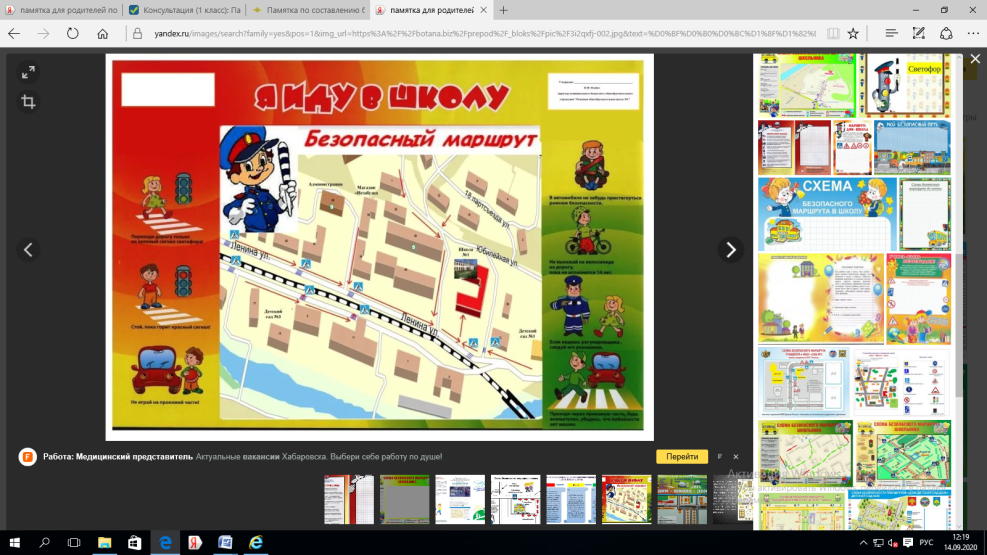 по составлению безопасного маршрута" дом-школа-дом"Уважаемые родители, разработайте со своим ребенком безопасный маршрут «Дом-школа-дом». Важным инструментом для формирования навыков безопасного поведения на дороге у детей школьного возраста является использование схемы безопасного маршрута от дома до школы и обратно домой. Благодаря, разработанному безопасному маршруту повышается безопасность движения ребенка в школу и обратно. Ребенок учится ориентироваться в дорожной обстановке и может предотвратить опасные ситуации.1 этап.Работу над созданием безопасного маршрута лучше начать с зарисовки. На листе бумаги родителю вместе с ребенком нужно изобразить все дома, светофоры, дорожные знаки, тротуары, стадионы и другие объекты, встречающиеся на пути в школу. 
2 этап.Взяв черновик, необходимо пройти по составленному маршруту, обсудив с ребенком места, требующие повышенного внимания. Данный этап очень важен. В реальном времени ребенок сравнивает расположение зданий, светофоров, тротуаров и других ориентиров, указанных в черновике. 

3 этап.Необходимо предусмотреть несколько вариантов маршрутов движения исходя из конкретных дорожных условий. Пройти маршрут вместе с ребенком несколько раз возможными путями. Иногда дети выбирают свой маршрут движения. Его также следует пройти вместе. Важно, чтобы маршруты движения были безопасными и не допускали нарушений Правил дорожного движения.4 этап. Не всегда дорога от школы до дома оборудована необходимыми средствами регулирования. Задача взрослого – научить ребенка переходить безопасно любой участок проезжей части дороги. Это значит, что ребенка необходимо научить слышать звуки приближающегося автомобиля, привить ему навыки определения возможной опасности, объяснить опасность отвлекающих внимание предметов – телефона, планшета, плейера, наушников и.т.д.5 этап.Только после прохождения всех вышеуказанных этапов можно приступать к рисованию самой схемы безопасного маршрута. Вместе с ребенком нарисуйте те же здания и сооружения, все возможные маршруты движения, что и в черновике. Выделите самый безопасный маршрут.

Вклейте схему маршрута движения в дневник.
           Уважаемые родители! Составление и использование схемы безопасного маршрута «дом-школа-дом» позволит воспитать у ребенка чувство дисциплинированности и организованности, сформировать основные навыки безопасного поведения на улице и дороге. А применение светоотражающих элементов сделает заметным Вашего ребенка в темное время суток.